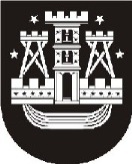 KLAIPĖDOS MIESTO SAVIVALDYBĖS MERASPOTVARKISDĖL klaipėdos miesto savivaldybės tarybos posėdžio sušaukimo2016 m. balandžio 21 d. Nr. M-23KlaipėdaVadovaudamasis Lietuvos Respublikos vietos savivaldos įstatymo 13 straipsnio 4 dalimi ir 20 straipsnio 2 dalies 1 punktu,šaukiu 2016 m. balandžio 28–29 d. 9.00 val. savivaldybės posėdžių salėje Klaipėdos miesto savivaldybės tarybos 15-ąjį posėdį.Darbotvarkė:1. Dėl pritarimo Klaipėdos miesto savivaldybės mero 2015 metų veiklos ataskaitai. Pranešėjas V. Grubliauskas.2. Dėl Klaipėdos miesto savivaldybės projekto „Klaipėda – Europos kultūros sostinė“ finansavimo. Pranešėjas N. Lendraitis.3. Dėl Chodžali tragedijos atminimo įamžinimo Klaipėdoje. Pranešėjas N. Lendraitis.4. Dėl Socialinės paramos mokiniams teikimo tvarkos aprašo patvirtinimo. Pranešėja
A. Liesytė.5. Dėl Klaipėdos miesto savivaldybės tarybos 2015 m. birželio 11 d. sprendimo Nr. T2-141 „Dėl Klaipėdos miesto nevyriausybinių organizacijų tarybos sudėties patvirtinimo“ pakeitimo. Pranešėja A. Liesytė.6. Dėl Socialinių įgūdžių ugdymo ir palaikymo paslaugos teikimo socialinės rizikos ir krizę išgyvenančioms šeimoms tvarkos aprašo patvirtinimo. Pranešėja A. Liesytė.7. Dėl Klaipėdos miesto savivaldybės tarybos 2010 m. gruodžio 23 d. sprendimo
Nr. T2-353 „Dėl Trumpalaikės ar ilgalaikės socialinės globos socialinių paslaugų įstaigose skyrimo, apmokėjimo ir paslaugų nutraukimo tvarkos aprašo patvirtinimo“ pakeitimo. Pranešėja A. Liesytė.8. Dėl Klaipėdos miesto savivaldybės tarybos 2013 m. gruodžio 18 d. sprendimo
Nr. T2-327 „Dėl trumpalaikės ir ilgalaikės socialinės globos išlaidų iš savivaldybės biudžeto finansavimo maksimalaus dydžio patvirtinimo“ pakeitimo. Pranešėja A. Liesytė.9. Dėl Klaipėdos miesto savivaldybės bendruomenės vaiko teisių apsaugos tarybos sudarymo, jos sudėties ir nuostatų patvirtinimo. Pranešėja G. Aurylienė.10. Dėl Klaipėdos miesto savivaldybės bendrojo ugdymo mokyklų tinklo pertvarkos
2016–2020 metų bendrojo plano patvirtinimo. Pranešėja L. Prižgintienė.11. Dėl Klaipėdos miesto savivaldybės tarybos 2015 m. balandžio 16 d. sprendimo
Nr. T2-61 „Dėl Klaipėdos švietimo įstaigų, įgyvendinančių ikimokyklinio ir priešmokyklinio ugdymo programas, 2015–2018 metų tinklo pertvarkos bendrojo plano patvirtinimo“ pakeitimo. Pranešėja L. Prižgintienė.12. Dėl klasių (priešmokyklinio ugdymo grupių) skaičiaus ir mokinių (vaikų) skaičiaus vidurkio savivaldybės bendrojo ugdymo mokyklose 2016–2017 mokslo metams nustatymo. Pranešėja L. Prižgintienė.13. Dėl priešmokyklinio ugdymo grupių skaičiaus ir priešmokyklinio ugdymo organizavimo modelių savivaldybės ikimokyklinio ugdymo įstaigose ir Klaipėdos regos ugdymo centre 2016–2017 mokslo metams nustatymo. Pranešėja L. Prižgintienė.14. Dėl Klaipėdos miesto bendrojo ugdymo mokyklų direktorių skyrimo valstybinių brandos egzaminų vykdymo grupių vyresniaisiais vykdytojais ar administratoriais. Pranešėja L. Prižgintienė.15. Dėl likviduotų ir iš juridinių asmenų registro išregistruotų įmonių, mirusių bei bankrutavusių fizinių asmenų beviltiškų skolų už valstybinės žemės nuomą nurašymo. Pranešėja
K. Petraitienė.16. Dėl atleidimo nuo vietinės rinkliavos Klaipėdos laivų parado mugėje dalyvausiančius prekybininkus ir paslaugų teikėjus. Pranešėja K. Petraitienė.17. Dėl atleidimo nuo nekilnojamojo turto mokesčio mokėjimo. Pranešėja K. Petraitienė.18. Dėl 2017 metų mokestinio laikotarpio nekilnojamojo turto mokesčio tarifų nustatymo. Pranešėja K. Petraitienė.19. Dėl Klaipėdos miesto savivaldybės tarybos 2011 m. spalio 27 d. sprendimo Nr. T2-331 „Dėl Prekybos ir paslaugų teikimo Klaipėdos miesto viešosiose vietose vietinės rinkliavos nuostatų ir Prekybos ir paslaugų teikimo Klaipėdos miesto viešosiose vietose tvarkos aprašo patvirtinimo“ pakeitimo. Pranešėja J. Uptienė.20. Dėl pritarimo Bendradarbiavimo sutarties projektui. Pranešėja A. Velykienė.21. Dėl pritarimo projekto „Bastiono komplekso (Jono kalnelio) ir jo prieigų sutvarkymas, sukuriant išskirtinį kultūros ir turizmo traukos centrą bei skatinant smulkųjį ir vidutinį verslą“ įgyvendinimui. Pranešėja E. Jurkevičienė.22. Dėl pritarimo projekto „Oro taršos kietosiomis dalelėmis mažinimas, atnaujinat gatvių priežiūros ir valymo technologijas“ įgyvendinimui. Pranešėja E. Jurkevičienė.23. Dėl pritarimo projekto „Futbolo mokyklos ir baseino pastatų konversija (taikant modernias technologijas ir atsinaujinančius energijos šaltinius), įkuriant daugiafunkcį paslaugų kompleksą, skirtą įvairių amžiaus grupių kvartalo gyventojams ir sporto bendruomenei (Paryžiaus Komunos g. 16A)“ įgyvendinimui. Pranešėja E. Jurkevičienė.24. Dėl pritarimo projekto „Naujo tilto su pakeliamu mechanizmu per Danę statyba ir prieigų sutvarkymas“ įgyvendinimui. Pranešėja E. Jurkevičienė.25. Dėl Klaipėdos miesto savivaldybės tarybos 2011 m. lapkričio 24 d. sprendimo
Nr. T2-370 „Dėl Klaipėdos miesto savivaldybės komunalinių atliekų tvarkymo taisyklių patvirtinimo“ pakeitimo. Pranešėja R. Povilanskienė.26. Dėl Klaipėdos miesto savivaldybės tarybos 2016 m. sausio 28 d. sprendimo Nr. T2-21 „Dėl Savivaldybės būsto fondo ir socialinio būsto sąrašų patvirtinimo“ pakeitimo. Pranešėja
D. Netikšienė.27. Dėl savivaldybės būsto nuomos sąlygų pakeitimo. Pranešėja D. Netikšienė.28. Dėl atleidimo nuo socialinio būsto nuomos mokesčio mokėjimo. Pranešėja
D. Netikšienė.29. Dėl Klaipėdos miesto savivaldybės tarybos 2012 m. sausio 27 d. sprendimo Nr. T2-30 „Dėl Klaipėdos miesto savivaldybės nuomojamo turto sąrašo patvirtinimo“ pakeitimo. Pranešėjas
E. Simokaitis.30. Dėl turto perdavimo Šilutės rajono savivaldybės nuosavybėn. Pranešėjas E. Simokaitis.31. Dėl Klaipėdos miesto savivaldybės tarybos 2016 m. vasario 25 d. sprendimo Nr. T2-42 „Dėl Parduodamų savivaldybės būstų ir pagalbinio ūkio paskirties pastatų sąrašo patvirtinimo“ pakeitimo. Pranešėjas E. Simokaitis.32. Dėl savivaldybės būstų pardavimo. Pranešėjas E. Simokaitis.33. Dėl turto perdavimo valdyti, naudoti ir disponuoti patikėjimo teise savivaldybės biudžetinėms įstaigoms. Pranešėjas E. Simokaitis.34. Dėl turto perdavimo valdyti, naudoti ir disponuoti patikėjimo teise savivaldybės biudžetinėms įstaigoms. Pranešėjas E. Simokaitis.35. Dėl Klaipėdos miesto savivaldybės tarybos 2016 m. sausio 28 d. sprendimo Nr. T2-25 „Dėl Viešame aukcione parduodamo Klaipėdos miesto savivaldybės nekilnojamojo turto ir kitų nekilnojamųjų daiktų sąrašo patvirtinimo“ pakeitimo. Pranešėjas E. Simokaitis.36. Dėl AB „Klaipėdos vanduo“ 2016–2018 metų veiklos plano patvirtinimo. Pranešėjas
A. Gaižutis.37. Dėl Klaipėdos miesto savivaldybės turto investavimo ir AB „Klaipėdos vanduo“ įstatinio kapitalo didinimo. Pranešėjas E. Simokaitis.ParengėSavivaldybės tarybos ir mero sekretoriato vyriausioji specialistėVirginija Palaimienė, tel. 39 60 692016-04-21Savivaldybės merasVytautas Grubliauskas